Fotodokumentácia potvrdzujúca realizáciu projektu obnovy RD (povinná príloha k Žiadosti o platbu)Fotografie rodinného domu slúžia na jednoznačnú identifikáciu rodinného domu. Prijímateľ je povinný predložiť fotografie v rozsahu, v ktorom bude možné identifikovať každú svetovú stranu domu.Fotografie označené červeným rámom sú povinné a požadované vždy, bez ohľadu na rozsah realizovaných opatrení. Záväzný vzor špecifikuje požiadavky na minimálny rozsah fotodokumentácie. Predložené fotografie musia byť v kvalite, ktorá jednoznačne umožňuje vizuálnu identifikáciu opatrenia (nerozmazané, neprimerane malé a pod.). Upozornenie:V prípade absencie časti fotodokumentácie preukazujúcej stav RD pred realizáciou opatrenia odporúčame, aby prijímateľ k Žiadosti o platbu predložil vysvetlenie k absencii požadovanej fotodokumentácie zachytávajúcej stav RD pred obnovou.V prípade, ak bude zistené, že predložené fotografie nezodpovedajú skutočnosti, týkajú sa inej nehnuteľnosti ako tej, na ktorú bol schválený príspevok v rámci vyššie uvedeného projektu alebo boli akýmkoľvek spôsobom upravované alebo pozmeňované, SAŽP to môže považovať za závažné porušenie zmluvy o poskytnutí prostriedkov mechanizmu.Postup pri dopĺňaní fotografií:Klepnutím na ikonku  vložte fotografiu k príslušnému zrealizovanému opatreniu.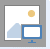 Fotografie pri opatreniach, ktoré ste nezrealizovali, zostávajú prázdne.V prípade, že chcete predložiť inú fotografiu, na ktorú nenájdete priestor v preddefinovaných častiach,  voliteľné fotky môžete pridať na konci dokumentu v časti „Iná fotodokumentácia“ spolu s popisom, v ktorom upresníte k akému opatreniu sa fotografia vzťahuje.SKUPINA OPATRENÍ A Zlepšenie tepelno-technických vlastností 1. Zateplenie obvodového plášťa, . Výmena otvorových konštrukcii SKUPINA OPATRENÍ A Zlepšenie tepelno-technických vlastností budovyZateplenie podlahy nevykurovaného podkroviaZateplenie stropu nevykurovaného suterénuZateplenie podlahy na teréneZateplenie strešného plášťaSKUPINA OPATRENÍ B1 Inštalácia zdroja energie – Obnoviteľné zdroje energieZ fotodokumentácie inštalovaného zariadenia musí byť zrejmé jeho umiestnenie (v/na/pri nehnuteľnosti) a zároveň musí byť jednoznačne identifikovaný výrobný štítok zariadenia.  V prípade solárnych kolektorov a fotovoltických panelov musí byť zrejmý aj ich počet. Povinnou súčasťou je fotodokumentácia výrobného štítku zariadenia, ktorá musí byť jasne čitateľná.Tepelné čerpadloa) Fotovoltické panely a b) Batériové úložiskoSolárny kolektorSKUPINA OPATRENÍ B1 Inštalácia zdroja energie – Ostatné zdroje energieV prípade, že ste opatrenie realizovali, vyberte typ inštalovaného zariadenia zo skupiny kotlov: 4. Kotol na biomasu na pelety s manuálnym alebo automatickým prikladaním 5. Plynový kondenzačný kotol (PKK) 7. Iný tepelný zdrojOSTATNÉ OPATRENIAIná fotodokumentácia (nepovinné):IDENTIFIKÁCIA PROJEKTU OBNOVY RODINNÉHO DOMU (RD)	IDENTIFIKÁCIA PROJEKTU OBNOVY RODINNÉHO DOMU (RD)	IDENTIFIKÁCIA PROJEKTU OBNOVY RODINNÉHO DOMU (RD)	IDENTIFIKÁCIA PROJEKTU OBNOVY RODINNÉHO DOMU (RD)	Kód projektu zo zmluvy o PPM:IDENTIFIKÁCIA PRIJÍMATEĽA	IDENTIFIKÁCIA PRIJÍMATEĽA	IDENTIFIKÁCIA PRIJÍMATEĽA	IDENTIFIKÁCIA PRIJÍMATEĽA	Meno:Priezvisko:Fotografia rodinného domu po obnove (predná strana)Fotografia rodinného domu po obnove (bočná strana 1)Fotografia rodinného domu po obnove (bočná strana 2)Fotografia rodinného domu po obnove (zadná strana)Fotografia RD po obnove (pohľad z ulice)Fotografia RD po obnove (Iná - voliteľné)Fotografia pred obnovou Fotografia po obnove RDFotografia pred obnovou Fotografia po obnove RDFotografia pred obnovou Fotografia po obnove RDFotografia pred obnovou Fotografia po obnove RDFotografia č. 1 nového zdroja energie po obnove RDFotografia č. 2 nového zdroja energie  po obnove RDFotografia č. 3 nového zdroja energie  po obnove RDFotografia výrobného štítku zariadeniaFotografia č. 1 nového zdroja energie po obnove RDFotografia č. 2 nového zdroja energie po obnove RDFotografia č. 3 nového zdroja energie po obnove RDFotografia výrobného štítku zariadeniaBatériové úložisko - Fotografia po obnove RDBatériové úložisko - Fotografia výrobného štítku zariadenia Fotografia č. 1 nového zdroja energie po obnove RDFotografia č. 2 nového zdroja energie po obnove RDFotografia č. 3 nového zdroja energie po obnove RDFotografia výrobného štítku zariadeniaFotografia pôvodného zdroja energieFotografia štítku pôvodného zdroja energie (iba pre PKK)Fotografia č. 1 nového zdroja energie Fotografia č. 2 nového zdroja energie Fotografia č. 3 nového zdroja energieFotografia výrobného štítku nového zdroja energieSKUPINA OPATRENÍ B1 Inštalácia zdroja energie6. Rekuperácia Fotografia nového zdroja energie SKUPINA OPATRENÍ B1 Inštalácia zdroja energie6. Rekuperácia Fotografia výrobného štítkuSKUPINA OPATRENÍ B2 Zelená strecha  Fotografia po obnove RDSKUPINA OPATRENÍ B3 Akumulačná nádrž na dažďovú vodu Fotografia po obnove RDSKUPINA OPATRENÍ B6 Elektronabíjacia stanica („Wallbox“)SKUPINA OPATRENÍ C 
Výmena poškodenej strešnej krytiny(bez zateplenia strešného plášťa)
Fotografia pred obnovou RD SKUPINA OPATRENÍ C 
Výmena poškodenej strešnej krytiny(bez zateplenia strešného plášťa)
Fotografia č. 1 po obnove RD SKUPINA OPATRENÍ C 
Výmena poškodenej strešnej krytiny(bez zateplenia strešného plášťa)
Fotografia č. 2 po obnove RDPopis:Popis:Popis:Popis:Popis:Popis: